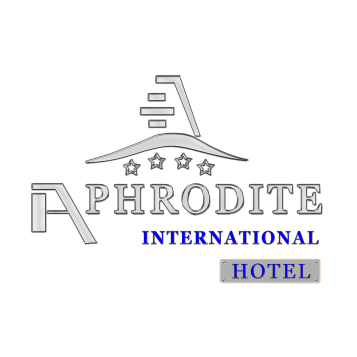 13th African Regional Meeting of the International Labour OrganizationAddis Ababa, Ethiopia, 30 November-December 2015HOTEL RESERVATION FORMRETURN TO addisu.y@aphroditeaddis.com BY 30 SEPTEMBER 2015APHRODITE HOTELGuinea Conakry StreetAddis Ababa, EthiopiaTel: +251 115 572 229www.aphroditeaddis.comPlease select room type required:Please complete the following information:Please e-mail the completed registration form to addisu.y@aphroditeaddis.com or send it by fax to +251 115 572204 before 30 September 2015. Rooms will be allocated on a “first come, first served” basis. Rooms at the negotiated rate cannot be guaranteed unless reserved before 30 September 2015.Aphrodite HotelReservation number APH/4090-14Standard single roomUSD 90 per night (bed and breakfast)(incl. service charge and VAT)Deluxe roomUSD 135 per night (bed and breakfast)(incl. service charge and VAT)Guest name and surnameGuest name and surnameArrival dateArrival dateArrival flight noArrival flight noArrival flight timeArrival flight timeAirport transfer required (yes/no)Airport transfer required (yes/no)Departure dateDeparture dateDeparture flight noDeparture flight noDeparture flight timeDeparture flight timeAddressAddressPhone numberPhone numberE-mail addressE-mail addressCredit card no(obligatory)Credit card expiry date